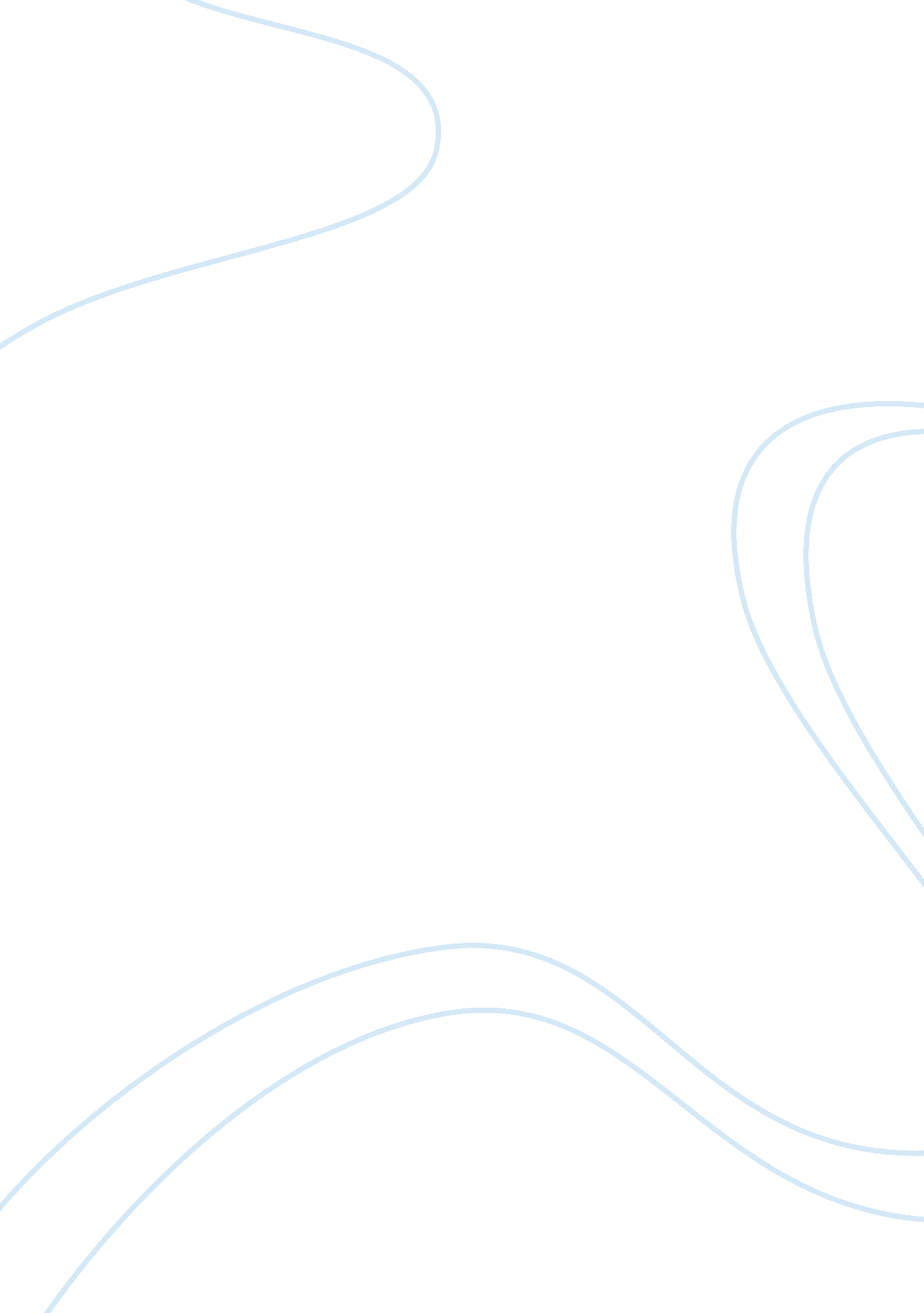 The for britain these authors formed the literatureCountries, United States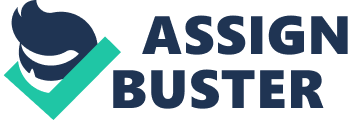 The  Great  Britain,  founder  of  the  United  Kingdom,  the  empire  on which  the  sunnever sets. The Britain has conquered lands from east to west in everycontinent. Britain has too many benefits to world first of all the “ IndustrialRevolution”, foundation of the United States of America, also literary outputs. These are just a few of the benefits of Britain to world     Firstly, the “ Industrial Revolution”. In1700’s Britain was the super power of the world “ The Empire on which the sunnever sets” also many technological innovations were British. They found outthey need machines instead of human power because it takes much time with humanpower so they invented machines also they spread this revolution to all overeurope because of Britain today we use computers in every single place in ourlife. There is no such thing like if Britain didn’t exist we would not havecomputers etc. , but it is clear to see we wont be able to have that technologyin our life     Secondly, The foundation of USA, Spain, France, Portugal have civilizations in America continent but none of thesecivilizations have gone too far in science, modernization and else. Even USAhas became different country than britain their origin belongs to thehigher-ups of Britain. Every person in world once thought how it would be if ilive in USA the American Dream but even USA has darker side like everything.    Thirdly and maybe the most important thingis “ Literary Outputs” of Britain, British authors, poets. “ The Beowulf’s” Poeteven if we dont know the name of the writer of this poem this is one of themost important poems of Britain. Geoffrey Chaucer is the greatest poet of themiddle ages he is the author of “ the Canterbury Tales”. Also Sir WilliamShakespeare the ” Romeo & Juliet, Henry IV” and many more. His 37 plays arestill performing all over the world. Charles Dickens, J. R. R. Tolkien, J. K. Rowling, Agatha Christie and many more. These people is not just important forBritain these Authors formed the Literature for Britain and the World   To sum up, Britain started the IndustrialRevolution, civilizied the USA, Britsih authors formed the modern literature. If there were no britain probably we would not get this far in technology, literature. Of course the power comes with great responsibility of course thereis dark sides of Britain as every other country, people, thing but we cabt justignore the benefits of Britain to our lifes. God save the Queen. J 